ΕΛΛΗΝΙΚΗ ΔΗΜΟΚΡΑΤΙΑΝΟΜΟΣ ΑΤΤΙΚΗΣΔΗΜΟΣ ΚΑΛΛΙΘΕΑΣΕΠΙΤΡΟΠΗ ΠΟΙΟΤΗΤΑΣ ΖΩΗΣΑ Π Ο Σ Π Α Σ Μ ΑΑπό το πρακτικό της με αρ. 6/2019Συνεδρίασης της Επιτροπής Ποιότητας ΖωήςΣήμερα την 12η Ιουνίου 2019, ημέρα Τετάρτη και ώρα 13:30 στο Δημοτικό Κατάστημα Καλλιθέας, οδός Ματζαγριωτάκη 76, στον 3ο όροφο, συνήλθε σε τακτική συνεδρίαση η Επιτροπή Ποιότητας Ζωής του Δήμου Καλλιθέας μετά την έγγραφη πρόσκληση του Προέδρου αυτής κ. ΚΑΡΝΑΒΟΥ ΔΗΜΗΤΡΙΟΥ, η οποία κοινοποιήθηκε νόμιμα στα Μέλη σύμφωνα με τις διατάξεις του άρθρου 75 του Ν. 3852/2010. Αφού διαπιστώθηκε ότι υπάρχει νόμιμη απαρτία, από το σύνολο των εννέα (9) τακτικών Μελών (ήδη 8 μετά τη θέση σε αργία του Δημοτικού Συμβούλου κ. Χατζηϊωαννίδη Πέτρου με την υπ’ αριθ. πρωτ. 75823/27423 απόφαση του Συντονιστή Αποκεντρωμένης Διοίκησης Αττικής), βρέθηκαν παρόντα έξι (6) Τακτικά Μέλη και ένα (1) Αναπληρωματικό. Στη συνεδρίαση παρέστησαν αυτοπροσώπως οι παρακάτω:ΠΑΡΟΝΤΕΣΤΑΚΤΙΚΑ ΜΕΛΗ: ΚΑΡΝΑΒΟΣ ΔΗΜΗΤΡΙΟΣ, ΚΩΣΤΑΚΗΣ ΕΜΜΑΝΟΥΗΛ, ΖΑΦΕΙΡΑΚΗ ΕΛΕΝΗ, ΚΑΛΟΓΕΡΟΠΟΥΛΟΣ ΚΩΝΣΤΑΝΤΙΝΟΣ, ΔΑΒΑΚΗ ΕΥΑΝΘΙΑ, ΑΔΑΜΟΠΟΥΛΟΥ ΑΝΑΣΤΑΣΙΑ ΑΝΑΠΛΗΡΩΜΑΤΙΚΑ ΜΕΛΗ: ΚΟΥΤΣΟΓΙΑΝΝΗΣ ΓΕΩΡΓΙΟΣ-ΣΠΥΡΙΔΩΝΑΠΟΝΤΕΣ ΑΝ ΚΑΙ ΝΟΜΙΜΑ ΚΑΛΕΣΤΗΚΑΝΤΑΚΤΙΚΑ ΜΕΛΗ: ΓΑΛΙΤΣΗ-ΨΑΡΟΥΛΗ ΠΑΡΑΣΚΕΥΗ, ΑΝΤΩΝΑΚΑΚΗΣ ΓΕΩΡΓΙΟΣΑΝΑΠΛΗΡΩΜΑΤΙΚΑ ΜΕΛΗ: ΔΕΛΑΤΟΛΑΣ ΤΖΩΡΤΖΗΣΠαρόντων έξι (6) Τακτικών Μελών και ενός (1) Αναπληρωματικού επομένως υπαρχούσης, σύμφωνα με το άρθρο 75 του Ν. 3852/2010, νομίμου απαρτίας, ο Πρόεδρος της Επιτροπής κηρύσσει την έναρξη της συνεδρίασης.Ο Πρόεδρος της Επιτροπής Ποιότητας Ζωής προτείνει το 5ο θέμα ημερήσιας διάταξης. Η Επιτροπή Ποιότητας Ζωής μετά από διαλογική συζήτηση και αφού έλαβε υπόψη:Το υπ΄αρ. πρωτ. 27303/15-05-2019 εισηγητικό έγγραφο του κ. Αντιδημάρχου το οποίο έχει ως εξής:Παρακαλούμε όπως κατά την προσεχή συνεδρίαση της Επιτροπής Ποιότητας Ζωής περιλάβετε και το θέμα που αφορά στην προέγκριση διενέργειας προφορικής πλειοδοτικής δημοπρασίας για την ανάδειξη αναδόχου περισυλλογής και εκποίησης του συνόλου των εγκαταλελειμμένων οχημάτων τέλους κύκλου ζωής (ο.τ.κ.ζ) που βρίσκονται εντός των διοικητικών ορίων του Δήμου Καλλιθέας με τελικό σκοπό την παράδοσή τους σε εγκεκριμένο σημείο συλλογής κατά την έννοια του άρθρου 2 παρ. 23 του π.δ.  116/2004, σύμφωνα με τις διατάξεις του Π.Δ. 270/81.                                              	Η ενέργεια αυτή γίνεται στα πλαίσια:Του Π.Δ 270/1981 (ΦΕΚ 77Α/30-3-1981) περί καθορισμού των οργάνων, της διαδικασίας και των όρων διενέργειας δημοπρασιών δι’ εκποίησιν ή εκμίσθωσιν πραγμάτων των δήμων και κοινοτήτων.Του Π.Δ 116/2004 περί μέτρων, όρων και προγραμμάτων για την εναλλακτική διαχείριση των οχημάτων στο τέλος του κύκλου ζωής τους, των χρησιμοποιημένων ανταλλακτικών τους και των απενεργοποιημένων καταλυτικών μετατροπέων σε συμμόρφωση με τις διατάξεις της οδηγίας 2000/53/ ΕΚ «για οχήματα στο τέλος του κύκλου ζωής τους» του Συμβουλίου της 18ης Σεπτεμβρίου 2000.Της απόφασης Υπουργού ΠΕΧΩΔΕ (οικ. 105136, ΦΕΚ 907/β/2004) για την σύσταση της Ε.Δ.Ο.Ε.   (Εναλλακτική Διαχείριση Οχημάτων Ελλάδος ).Του Ν. 4257/2014 «Επείγουσες ρυθμίσεις αρμοδιότητας Υπουργείο Εσωτερικών»  με το άρθρο 64 ρυθμίζεται η διαδικασία για τη συλλογή των εγκαταλελειμμένων οχημάτων από τους Δήμους και ειδικότερα «Επιτρέπεται σε Ο.Τ.Α α΄ βαθμού, η σύναψη σύμβασης με εταιρείες που τηρούν τις νόμιμες προϋποθέσεις, μετά από πλειοδοτικό διαγωνισμό, με βάση τα οριζόμενα στο Π.Δ 270/81».	Ο Δήμος Καλλιθέας προτίθεται να διενεργήσει φανερή, πλειοδοτική και προφορική δημοπρασία με σκοπό την ανάδειξη αναδόχου για την περισυλλογή και εκποίηση του συνόλου των εγκαταλελειμμένων οχημάτων τέλους κύκλου ζωής (ο.τ.κ.ζ) που βρίσκονται εντος των διοικητικών ορίων του Δήμου Καλλιθέας με τελικό σκοπό την παράδοση τους σε εγκεκριμένο σημείο συλλογής κατά την έννοια του άρθρου 2 παρ. 23 του π.δ.  116/2004, σύμφωνα με τις διατάξεις του Π.Δ. 270/81.	Κατόπιν των ανωτέρω, παρακαλούμε την Επιτροπή Ποιότητας Ζωής να αποφασίσει σύμφωνα με τις διατάξεις του άρθρου 73 του Ν. 3852/2010, των άρθρων 80 & 81 του Ν. 3463/2006, του άρθρου 37 του Ν. 4442/2016 και του Π.Δ. 12/2005.2. Τις διατάξεις του άρθρου 73 του Ν. 3852/2010.ΑΠΟΦΑΣΙΖΕΙ ΟΜΟΦΩΝΑ1. Προεγκρίνει τη διενέργεια προφορικής πλειοδοτικής δημοπρασίας για την ανάδειξη αναδόχου περισυλλογής και εκποίησης του συνόλου των εγκαταλελειμμένων οχημάτων τέλους κύκλου ζωής (ο.τ.κ.ζ) που βρίσκονται εντός των διοικητικών ορίων του Δήμου Καλλιθέας με τελικό σκοπό την παράδοσή τους σε εγκεκριμένο σημείο συλλογής.2. Διαβιβάζει την παρούσα στο Δημοτικό Συμβούλιο.Μετά το τέλος των θεμάτων της ημερήσιας διάταξης λύεται η συνεδρίαση. Αφού συντάξαμε  το παρόν πρακτικό υπογράφεται όπως πιο κάτω: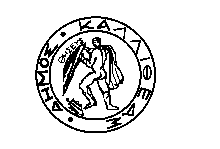 Αρ. Απόφασης:   24/2019Περίληψη:Προέγκριση διενέργειας προφορικής πλειοδοτικής δημοπρασίας για την ανάδειξη αναδόχου περισυλλογής και εκποίησης του συνόλου των εγκαταλελειμμένων οχημάτων τέλους κύκλου ζωής (ο.τ.κ.ζ) που βρίσκονται εντος των διοικητικών ορίων του Δήμου Καλλιθέας με τελικό σκοπό την παράδοση τους σε εγκεκριμένο σημείο συλλογής κατά την έννοια του άρθρου 2 παρ. 23 του π.δ.  116/2004, σύμφωνα με τις διατάξεις του Π.Δ. 270/81.Ο ΠΡΟΕΔΡΟΣΚΑΡΝΑΒΟΣ ΔΗΜΗΤΡΙΟΣ       ΤΑ ΜΕΛΗΚΩΣΤΑΚΗΣ ΕΜΜΑΝΟΥΗΛ ΖΑΦΕΙΡΑΚΗ ΕΛΕΝΗΚΑΛΟΓΕΡΟΠΟΥΛΟΣ ΚΩΝΣΤΑΝΤΙΝΟΣΔΑΒΑΚΗ ΕΥΑΝΘΙΑΑΔΑΜΟΠΟΥΛΟΥ ΑΝΑΣΤΑΣΙΑΚΟΥΤΣΟΓΙΑΝΝΗΣ ΓΕΩΡΓΙΟΣ-ΣΠΥΡΙΔΩΝ